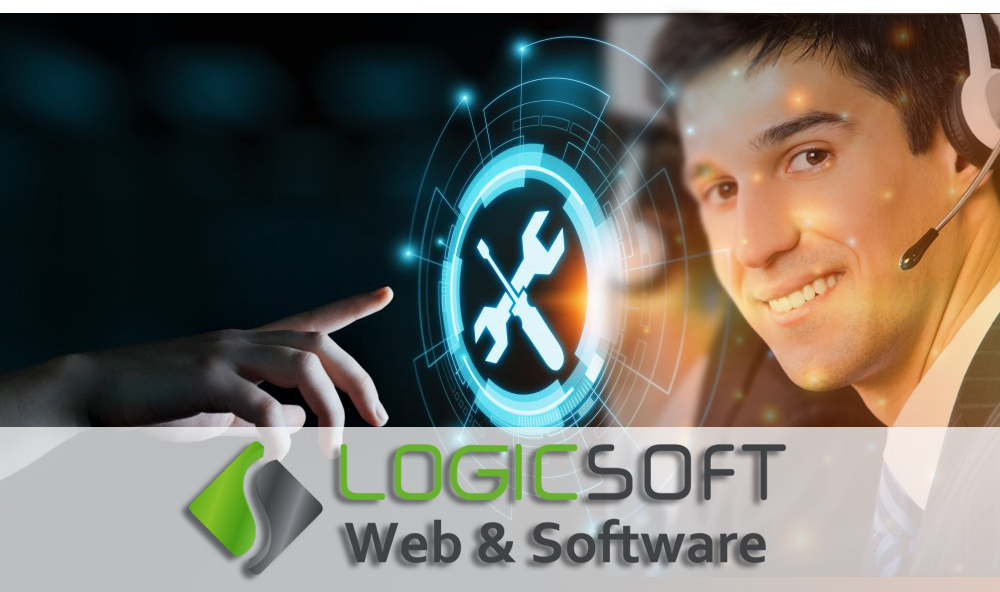 Θέλεις να κάνεις την πρακτική σου δίπλα σε έμπειρους επαγγελματίες?   Η εταιρία Πληροφορικής Logicsoft δραστηριοποιείται στο χώρο της παροχής υπηρεσιών διαδικτύου από το 2009. Στεγάζεται σε ιδιόκτητες εγκαταστάσεις στο Νέο Ηράκλειο Αττικής και απασχολεί ομάδα έμπειρων επαγγελματιών & επιστημόνων.
Παρέχει υψηλού επιπέδου υπηρεσίες :
-ανάπτυξης ιστοσελίδων & ηλεκτρονικών καταστημάτων
-digital marketing & social media marketing
-ανάπτυξης web εφαρμογών
-ανάπτυξης software
Οι ασκούμενοι έχουν την ευκαιρία να αποκτήσουν πολύτιμη εμπειρία δίπλα σε ιδιαίτερα έμπειρους συνεργάτες μας , έρχονται καθημερινά σε επαφή με ποίκιλλα projects πραγματικών πελατών με αποτέλεσμα σε πολύ σύντομο διάστημα να αποκτούν νέες δεξιότητες και επιπλέον γνώσεις, βάζοντας ισχυρές βάσεις για την επαγγελματική τους εξέλιξη.  ΕΙΔΙΚΟΤΗΤΑ: ΤΕΧΝΙΚΟΣ Η/Υ – ΔΙΚΤΥΩΝ Θέση Πρακτικής: Τεχνικός Η/Υ – Back office supportΗ εταιρία πληροφορικής Logicsoft αναζητά σπουδαστή πληροφορικής τελειόφοιτο ΙΕΚ ( δημόσιο ή ιδιωτικό) για πρακτική άσκηση στο τμήμα τεχνικής υποστήριξης - customer supportΑπαραίτητα προσόντα : γνώσεις Η/Υ, ρύθμισης windows-ms office, outlook,  αγγλικά
Επιθυμητά προσόντα: γνώσεις δικτύων. 
Καθήκοντα: Εξυπηρέτηση τεχνικών αιτημάτων πελατών, επισκευή Η/Υ, ρύθμιση εφαρμογών, windows, outlook  και λοιπών εφαρμογών ms office, δίκτυα.
Παρακαλούμε οι ενδιαφερόμενοι να αποστείλουν το βιογραφικό τους με πλήρη στοιχεία διεύθυνσης και επικοινωνίας στο info@logicsoft.gr. 